УТВЕРЖДЕНОприказом МБУДО СШОР «Корё» г. Челябинскаот «31» августа 2023 г. № 46/1ПРАВИЛА ПРИЕМА НА ОБУЧЕНИЕПО ДОПОЛНИТЕЛЬНЫМ ОБРАЗОВАТЕЛЬНЫМ ПРОГРАММАМ СПОРТИВНОЙ ПОДГОТОВКИг. Челябинск, 2023Общие положения 	1.1. Правила приема в МБУДО СШОР «Корё» г. Челябинска на обучение (далее - Правила) разработаны в соответствии с действующим законодательством и иными нормативно-правовыми актами, в том числе: - Федеральным законом от 29.12.2012 № 273-ФЗ «Об образовании в Российской Федерации»; - Федеральным законом от 04.12.2007 № 329-ФЗ «О физической культуре и спорте в Российской Федерации»; - Приказом Минздрава России от 23.10.2020 № 1144н «Об утверждении порядка организации оказания медицинской помощи лицам, занимающимся физической культурой и спортом (в том числе при подготовке и проведении физкультурных мероприятий и спортивных мероприятий), включая порядок медицинского осмотра лиц, желающих пройти спортивную подготовку, заниматься физической культурой и спортом в организациях и (или) выполнить нормативы испытаний (тестов) Всероссийского физкультурно-спортивного комплекса «Готов к труду и обороне» (ГТО)» и форм медицинских заключений о допуске к участию в физкультурных и спортивных мероприятиях»;- Федеральными стандартами спортивной подготовки по культивируемым в Учреждении видам спорта, утвержденными приказами Минспорта России; - Примерными дополнительными образовательными программами спортивной подготовки по культивируемым в Учреждении видам спорта, утвержденными приказами Минспорта России; - Методическими рекомендациями о механизмах и критериях отбора спортивно одаренных детей, утвержденными приказом Минспорта России от 25.08.2020 № 636 (далее – Методические рекомендации); - Уставом Учреждения. 	1.2. Настоящие Правила устанавливают нормы, определяют условия и требования к организации приема в МБУДО СШОР «Корё» г. Челябинска (далее – Учреждение) на обучение по дополнительным образовательным программам спортивной подготовки.2. Условия приема в Учреждение на обучение	2.1. Количество граждан (далее - поступающих), принимаемых в Учреждение на бюджетной основе, определяется Учредителем (Управлением по физической культуре и спорту Администрации города Челябинска) в соответствии с муниципальным заданием Учреждения. 	Учреждение вправе осуществлять прием поступающих сверх установленного муниципального задания на платной основе, на одинаковых при оказании одних и тех же услуг условиях. При этом договорные отношения наступают с момента заключения договора на оказание соответствующих услуг. 	Прием граждан на обучение в Учреждение осуществляется на основании результатов индивидуального отбора (вступительные испытания), проводимого в целях выявления лиц, имеющих способности в области физической культуры и спорта (далее - поступающие), необходимые для освоения дополнительных общеобразовательных программ в области физической культуры и спорта: дополнительных образовательных программам спортивной подготовки (далее – Программы), за счет средств соответствующего бюджета, по договорам об образовании по Программам. 	Сведения о порядке оказания платных услуг (при их наличии), в том числе информация о стоимости обучения по каждой Программе, размещается Учреждением на своем информационном стенде и сайте Учреждения в целях ознакомления с ними поступающих и их родителей (законных представителей). 	2.2. Учреждение объявляет прием граждан на обучение по Программам при наличии лицензии на осуществление образовательной деятельности.	2.3. При приеме граждан на обучение по Программам требования к уровню их образования не предъявляются. 	2.4. Индивидуальный отбор проводится в целях выявления у поступающих физических, психологических способностей и (или) двигательных умений, необходимых для освоения Программ.	Для проведения индивидуального отбора поступающих Учреждение проводит тестирование. Проведение предварительных просмотров, анкетирования, консультаций устанавливается Учреждением. 	При приеме поступающих Учреждение обеспечивает:- соблюдение принципа равных условий приема, поступающих; - соблюдение прав поступающих, прав родителей (законных представителей) несовершеннолетних поступающих, установленных законодательством Российской Федерации; - гласность и открытость работы приемной и апелляционной комиссий, созданных для организации приема и проведения спортивного отбора поступающих; - объективность оценки способностей, поступающих на основании результатов спортивного отбора. 	2.5. Прием в Учреждение на обучение по Программам осуществляется по письменному заявлению поступающих, достигших возраста 14 лет, или родителей (законных представителей) поступающих. 	В заявлении указываются следующие сведения:- наименование Программы, на которую планируется поступление; - фамилия, имя и отчество (при наличии) поступающего; - дата и место рождения, поступающего; - фамилия, имя и отчество (при наличии) родителей (законных представителей) поступающего; - номера телефонов поступающего или родителей (законных представителей) поступающего (при наличии); - адрес места регистрации и (или) фактического места жительства, поступающего; - согласие поступающего или его родителей (законных представителей) на обработку персональных данных. 	2.6. Учреждение обязано ознакомить поступающего или родителей (законных представителей) поступающего с уставом Учреждения, со сведениями о дате предоставления и регистрационном номере лицензии на осуществление образовательной деятельности, с образовательными программами и другими документами, регламентирующими организацию и осуществление образовательной деятельности, права и обязанности обучающихся, а также согласие на проведение процедуры индивидуального отбора поступающего. При проведении приема на конкурсной основе поступающему также предоставляется информация о проводимом конкурсе и об итогах его проведения. Факт ознакомления поступающего и (или) родителя (законного представителя) несовершеннолетнего, поступающего с указанными выше документами и информацией, фиксируется в заявлении. 	2.7. При подаче заявления представляются следующие документы: - копия документа, удостоверяющего личность поступающего, или копия свидетельства о рождении (если поступающий не достиг возраста 14 лет - копия свидетельства о рождении);- копия документа, удостоверяющего личность родителя (законного представителя) поступающего, и документа, подтверждающего родство, установление опеки или попечительства (при необходимости);- медицинское заключение о допуске к прохождению Программ (медицинское заключение с указанием группы здоровья о допуске к прохождению спортивной подготовки) в соответствии с приказом Министерства здравоохранения Российской Федерации от 23 октября 2020 г. № 1144н (при реализации дополнительных общеразвивающих программ в области физической культуры и спорта: медицинское заключение о допуске к занятиям физической культурой и спортом в организациях), выданное не позднее чем за три месяца до подачи заявления о приеме в Учреждение;- фотографии поступающего в количестве 2 шт. размером 3х4 см. В случае если на этапе спортивной подготовки, на который планирует поступать поступающий, Программой по соответствующему виду спорта предусмотрено наличие спортивного разряда или спортивного звания, дополнительно представляется копия документа, подтверждающего наличие у поступающего спортивного разряда или спортивного звания.- при переходе занимающихся из другой организации, дополнительно предоставляется справка о периоде и стаже занятий, виде спорта, спортивном разряде, медицинская справка установленного образца о прохождении медицинского осмотра и допуска к тренировочным занятиям и соревнованиям.	2.8. Заявление и документы, указанные в пунктах 2.5., 2.7. настоящих Правил, подаются одним из следующих способов: - лично в Учреждение; - через операторов почтовой связи общего пользования заказным письмом с уведомлением о вручении; - в электронной форме (документ на бумажном носителе, преобразованный в электронную форму путем сканирования или фотографирования с обеспечением машиночитаемого распознавания его реквизитов) посредством электронной почты Учреждения или электронной информационной системы Учреждения, в том числе с использованием функционала сайта Учреждения, или иным способом с использованием информационно-телекоммуникационной сети «Интернет» (в т.ч. через портал «Госуслуги»).	2.9. Учреждение осуществляет:- проверку, полноту представления документов и достоверность сведений, указанных в заявлении; - обработку полученных в связи с приемом на обучение по Программам персональных данных поступающих в соответствии с требованиями законодательства Российской Федерации в области персональных данных;- проверку представленных документы на наличие (отсутствие) оснований для отказа в их приеме;- при отсутствии оснований для отказа заверяет копии предоставленных документов; - при наличии оснований для отказа, сообщает в устной форме заявителю (представителю заявителя) об отказе в приеме документов; - по требованию заявителя (представителя заявителя) формирует уведомление об отказе в приеме документов и обеспечивает его передачу заявителю (представителю заявителя) в день обращения (уведомление об отказе в приеме документов оформляется на бланке Учреждения, подписывается руководителем Учреждения и содержит следующие сведения: фамилию, имя, отчество (последнее при наличии) заявителя (представителю заявителя), наименование услуги, приказ отказа в приеме документов);	2.10. На каждого поступающего заводится личное дело, в котором хранятся все сданные документы. Личные дела поступающих хранятся в Учреждении не менее трех месяцев с начала объявления приема в Учреждение. 	2.11. Индивидуальный отбор (вступительные испытания) поступающих в Учреждение проводит приемная комиссия. Индивидуальный (спортивный) отбор поступающих осуществляется ежегодно в декабре месяце текущего года на следующий год.	2.12. Индивидуальный отбор поступающих проводится в формах, предусмотренных Учреждением, с целью зачисления лиц, обладающих физическими, психологическими способностями и (или) двигательными умениями, необходимыми для освоения соответствующей Программы. 	2.13. Процедура проведения индивидуального отбора (вступительные испытания) поступающих не предусматривает возможность присутствия посторонних лиц (законных представителей поступающих и других лиц), либо, в исключительных случаях, допускается присутствие сопровождающих лиц поступающих, только с письменного разрешения руководителя Учреждения.		2.14. Результаты индивидуального отбора объявляются не позднее чем через пять рабочих дней после его проведения. 	Директор Учреждения издает акт (приказ) о приеме на обучение по Программам в течение трех рабочих дней со дня объявления результатов индивидуального отбора. 	В случае если численность поступающих, выполнивших требования индивидуального отбора, превышает количество мест, финансовое обеспечение которых осуществляется Учредителем, прием в Учреждение осуществляется на конкурсной основе.	Конкурс проводится путем сопоставления результатов контрольных испытаний (тестов) поступающих. Победителями конкурса признаются поступающие показавшие наилучшие результаты контрольных испытаний (тестов). В случае равенства результатов контрольных испытаний (тестов) у поступающих прием осуществляется путем сопоставления дат подачи заявления о приеме в Учреждение. В таком случае победителем конкурса признается поступающий, у которого дата подачи заявления о приеме была ранее, чем у поступающего у которого дата подачи заявления о приеме была позже. 	2.15. Учреждением предусматривается проведение дополнительного отбора для лиц, не участвовавших в первоначальном индивидуальном отборе в установленные Учреждением сроки по уважительной причине (болезнь или иные обстоятельства, подтвержденные документально), в пределах общего срока проведения индивидуального отбора поступающих. 	2.16. Поступающие, а также родители (законные представители) поступающих вправе подать апелляцию по процедуре и (или) результатам проведения индивидуального отбора в апелляционную комиссию не позднее следующего рабочего дня после объявления результатов индивидуального отбора.	Апелляция рассматривается не позднее одного рабочего дня со дня ее подачи на заседании апелляционной комиссии, на которое приглашаются поступающие или их родители (законные представители), подавшие апелляцию. 	Для рассмотрения апелляции секретарь приемной комиссии направляет в апелляционную комиссию протокол заседания приемной комиссии, результаты индивидуального отбора. 	2.17. Апелляционная комиссия принимает решение о целесообразности или нецелесообразности повторного проведения индивидуального отбора для поступающего, в отношении которого была подана апелляция. Решение принимается большинством голосов членов апелляционной комиссии, участвующих в заседании, при обязательном присутствии председателя апелляционной комиссии. При равном числе голосов председатель апелляционной комиссии обладает правом решающего голоса. 	2.18. Индивидуальный отбор поступающего проводится повторно в случае невозможности определения достоверности результатов индивидуального отбора, поступающего без его повторного проведения, а также в случае выявления технических неисправностей оборудования или спортивного инвентаря, использовавшегося при проведении индивидуального отбора поступающего. 	Решение апелляционной комиссии оформляется протоколом, подписывается председателем апелляционной комиссии и доводится до сведения поступающего или родителей (законных представителей) поступающего, подавших апелляцию, под подпись в течение одного рабочего дня со дня принятия решения, после чего передается в приемную комиссию.	2.19. Повторное проведение индивидуального отбора поступающих проводится в течение трех рабочих дней со дня принятия решения о целесообразности такого отбора в присутствии не менее двух членов апелляционной комиссии. 	2.20. Подача апелляции по процедуре и (или) результатам проведения повторного индивидуального отбора поступающих не допускается. 	2.21. Зачисление поступающих в Учреждение на обучение по Программам оформляется приказом Учреждения на основании решения приемной комиссии или апелляционной комиссии не позднее сроков, установленных пунктом 2.11. настоящего Порядка. 	2.22. При наличии мест, оставшихся вакантными после зачисления по результатам индивидуального отбора поступающих, Учреждение проводит дополнительный прием поступающих. Зачисление на вакантные места проводится по результатам дополнительного индивидуального отбора. 	2.23. Организация дополнительного приема и зачисления осуществляется в соответствии с локальными нормативными правовыми актами Учреждения, при этом сроки дополнительного приема поступающих публикуются на сайте Учреждения в информационно-телекоммуникационной сети «Интернет». 	2.24. Дополнительный индивидуальный отбор поступающих осуществляется в сроки, установленные Учреждением, в соответствии с пунктом 3.1. настоящего Порядка. 	2.25. Основаниями для отказа в приеме в Учреждение на обучение являются:- несоответствие возраста, поступающего требованиям, предъявляемым Программой по виду спорта для зачисления в группу на определенный этап подготовки; - отсутствие медицинского заключения, выданного не позднее чем за три месяца до подачи заявления о приеме в Учреждение; - спортивная дисквалификация поступающего в связи с нарушением антидопинговых правил; - отрицательные результаты спортивного отбора или неявка поступающего для прохождения спортивного отбора;- отсутствие вакантных мест для приема поступающего. 3. Организация приема в Учреждение на обучение. Приемная и апелляционная комиссии 	3.1. Не позднее чем за месяц до начала приема документов Учреждение на своем официальном сайте в информационно-телекоммуникационной сети «Интернет» (далее - сайт Учреждения) размещает следующую информацию и документы в целях ознакомления с ними поступающих и их родителей (законных представителей): - копию устава Учреждения; - копию лицензии на осуществление образовательной деятельности (с приложениями);- документы, регламентирующие организацию и осуществление образовательной деятельности, права и обязанности обучающихся; - условия работы приемной и апелляционной комиссий Учреждения; - количество бюджетных мест в соответствующем году по Программам, а также количество вакантных мест для приема, поступающих (при наличии);- сроки приема документов для обучения по Программам в соответствующем году;- сроки проведения индивидуального отбора поступающих в соответствующем году;- формы индивидуального отбора поступающих по каждой из Программ; - требования, предъявляемые к физическим (двигательным) способностям и к психологическим особенностям поступающих; - систему оценок (отметок, баллов, показателей в единицах измерения), применяемую при проведении индивидуального отбора поступающих;-условия и особенности проведения индивидуального отбора для поступающих с ограниченными возможностями здоровья;- правила подачи и рассмотрения апелляций по процедуре и (или) результатам индивидуального отбора поступающих; - сроки зачисления поступающих в Учреждение;- образец заявления о приеме на обучение по Программам (далее - заявление). 	3.2. В целях организации приема и проведения индивидуального отбора, поступающих в Учреждение, создаются приемная и апелляционная комиссии. 	Регламенты работы комиссий определяются локальным нормативным актом Учреждения. Составы комиссий утверждаются Учреждением. В состав комиссий входят председатель комиссии, заместитель председателя комиссии, члены комиссии. Секретарь комиссии может не входить в состав комиссий.	3.2.1. Председателем приемной комиссии является руководитель Учреждения или лицо, им уполномоченное. Состав приемной комиссии (не менее пяти человек) формируется из числа работников Учреждения, участвующих в реализации Программ. 	3.2.2. Председателем апелляционной комиссии является руководитель Учреждения (в случае, если он не является председателем приемной комиссии) или лицо, им уполномоченное. Состав апелляционной комиссии (не менее трех человек) формируется из числа работников Учреждения, участвующих в реализации Программ и не входящих в состав приемной комиссии. 	3.3. При организации приема поступающих руководитель Учреждения обеспечивает соблюдение их прав, прав их родителей (законных представителей), установленных законодательством Российской Федерации, гласность и открытость работы приемной и апелляционной комиссий, объективность оценки способностей и склонностей поступающих. 	3.4. Поступающие, а также родители (законные представители) поступающих вправе подать апелляцию по процедуре и (или) результатам проведения индивидуального отбора в апелляционную комиссию не позднее следующего рабочего дня после объявления результатов индивидуального отбора. 	Апелляция рассматривается не позднее одного рабочего дня со дня ее подачи на заседании апелляционной комиссии, на которое приглашаются поступающие или их родители (законные представители), подавшие апелляцию. Для рассмотрения апелляции секретарь приемной комиссии направляет в апелляционную комиссию протокол заседания приемной комиссии, результаты индивидуального отбора. 	3.5. Апелляционная комиссия принимает решение о целесообразности или нецелесообразности повторного проведения индивидуального отбора для поступающего, в отношении которого была подана апелляция. Решение принимается большинством голосов членов апелляционной комиссии, участвующих в заседании, при обязательном присутствии председателя апелляционной комиссии. При равном числе голосов председатель апелляционной комиссии обладает правом решающего голоса.4. Заключительные положения 	4.1. Настоящие Правила являются локальным нормативным актом Учреждения, приняты в порядке, предусмотренном Уставом Учреждения, вступают в силу с даты их утверждения приказом директора Учреждения и действуют бессрочно. 	4.2. Все изменения и (или) дополнения, вносимые в настоящие Правила, оформляются в письменной форме в порядке, предусмотренном уставом Учреждения для принятия Правил, и вступают в силу с даты утверждения директором Учреждения.	4.3. После принятия правил в новой редакции (или изменений и дополнений в Правила) предыдущая редакция автоматически утрачивает силу. 	4.4. Правила подлежат актуализации при изменении законодательства, регулирующего установленные им положения. 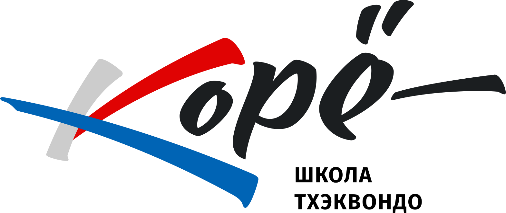 Муниципальное бюджетное учреждение дополнительного образования «Спортивная школа олимпийского резерва «Корё» по тхэквондо» города Челябинска454091, г. Челябинск, ул. Энгельса, д. 43, офис 511тел./факс (351) 263-93-14; (351) 266-07-77. Е-mail: koryoclub@mail.ruОКПО 74218499, ОГРН 1047424554440, ИНН / КПП 7453140305 / 745301001